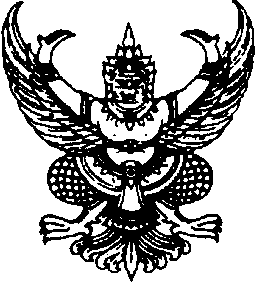 ข้อบังคับมหาวิทยาลัยธรรมศาสตร์ว่าด้วยการจัดตั้งและการแบ่งส่วนงานของมหาวิทยาลัยธรรมศาสตร์ (ฉบับที่ ๒) พ.ศ. ๒๕๕๙______________________โดยที่เป็นการสมควรแก้ไขข้อบังคับมหาวิทยาลัยธรรมศาสตร์ว่าด้วยการจัดตั้งและแบ่งส่วนงานของมหาวิทยาลัยธรรมศาสตร์ พ.ศ. ๒๕๕๘ อาศัยอำนาจตามความในมาตรา ๒๓ ประกอบมาตรา ๙ วรรคสาม แห่งพระราชบัญญัติมหาวิทยาลัยธรรมศาสตร์ พ.ศ. ๒๕๕๘ และโดยมติสภามหาวิทยาลัยในการประชุมครั้งที่ ๖/๒๕๕๘ 
เมื่อวันที่ ๒๒ มิถุนายน ๒๕๕๘ และในการประชุมครั้งที่ ๘/๒๕๕๙ เมื่อวันที่ ๒๙ สิงหาคม ๒๕๕๙ 
เห็นชอบให้ออกข้อบังคับไว้ดังต่อไปนี้ข้อ ๑ ข้อบังคับนี้เรียกว่า “ข้อบังคับมหาวิทยาลัยธรรมศาสตร์ ว่าด้วยการจัดตั้งและการแบ่ง
ส่วนงานของมหาวิทยาลัยธรรมศาสตร์ (ฉบับที่ ๒) พ.ศ. ๒๕๕๙”ข้อ ๒ ข้อบังคับนี้ให้ใช้บังคับตั้งแต่วันที่ ๒๙ สิงหาคม ๒๕๕๙ เป็นต้นไปข้อ ๓ ให้ยกเลิกความใน (๔) ของ (ง) ของข้อ ๔ แห่งข้อบังคับมหาวิทยาลัยธรรมศาสตร์
ว่าด้วยการจัดตั้งและแบ่งส่วนงานของมหาวิทยาลัยธรรมศาสตร์ พ.ศ. ๒๕๕๙ และให้ใช้ความต่อไปนี้แทน“(๔) สำนักงานศูนย์เทคโนโลยีสารสนเทศและการสื่อสาร”ข้อ ๔ ให้ยกเลิกความใน (๑) ของ (ฉ) ของข้อ ๔ แห่งข้อบังคับมหาวิทยาลัยธรรมศาสตร์
ว่าด้วยการจัดตั้งและการแบ่งส่วนงานของมหาวิทยาลัยธรรมศาสตร์ พ.ศ. ๒๕๕๙ และให้ใช้ความต่อไปนี้แทน“(๑) สำนักงานบริหารทรัพย์สินและกีฬา”ข้อ ๕ ให้เพิ่มความต่อไปนี้เป็น (๕) ของข้อ ๖ แห่งข้อบังคับมหาวิทยาลัยธรรมศาสตร์
ว่าด้วยการจัดตั้งและการแบ่งส่วนงานของมหาวิทยาลัยธรรมศาสตร์ พ.ศ. ๒๕๕๙ “(๕) กองพัฒนาคุณภาพ”ข้อ ๖ ให้ยกเลิกความในข้อ (๓) ของข้อ ๗ แห่งข้อบังคับมหาวิทยาลัยธรรมศาสตร์
ว่าด้วยการจัดตั้งและการแบ่งส่วนงานของมหาวิทยาลัยธรรมศาสตร์ พ.ศ. ๒๕๕๙ข้อ ๗ ให้ยกเลิกความใน (๒) ของข้อ ๑๒ แห่งข้อบังคับมหาวิทยาลัยธรรมศาสตร์ว่าด้วยการจัดตั้งและการแบ่งส่วนงานของมหาวิทยาลัยธรรมศาสตร์ พ.ศ. ๒๕๕๙ และให้ใช้ความต่อไปนี้แทน“(๒) ศูนย์ประชาธิปไตยและพลเมือง”ข้อ ๘ ให้เพิ่มความต่อไปนี้เป็นวรรคห้าของข้อ ๑๔ แห่งข้อบังคับมหาวิทยาลัยธรรมศาสตร์
ว่าด้วยการจัดตั้งและการแบ่งส่วนงานของมหาวิทยาลัยธรรมศาสตร์ พ.ศ. ๒๕๕๙“ให้โรงเรียนสาธิตแห่งมหาวิทยาลัยธรรมศาสตร์ เป็นส่วนงานของคณะวิทยาการเรียนรู้
และศึกษาศาสตร์ ทั้งนี้ อำนาจหน้าที่และการแบ่งหน่วยงานภายในของโรงเรียนสาธิต
แห่งมหาวิทยาลัยธรรมศาสตร์ ให้อธิการบดีโดยความเห็นชอบของสภามหาวิทยาลัยกำหนดโดยออกเป็นประกาศมหาวิทยาลัย”		ประกาศ ณ วันที่ ๒๒ ธันวาคม พ.ศ. ๒๕๕๙		   (ศาสตราจารย์พิเศษ นรนิติ เศรษฐบุตร)					     นายกสภามหาวิทยาลัย